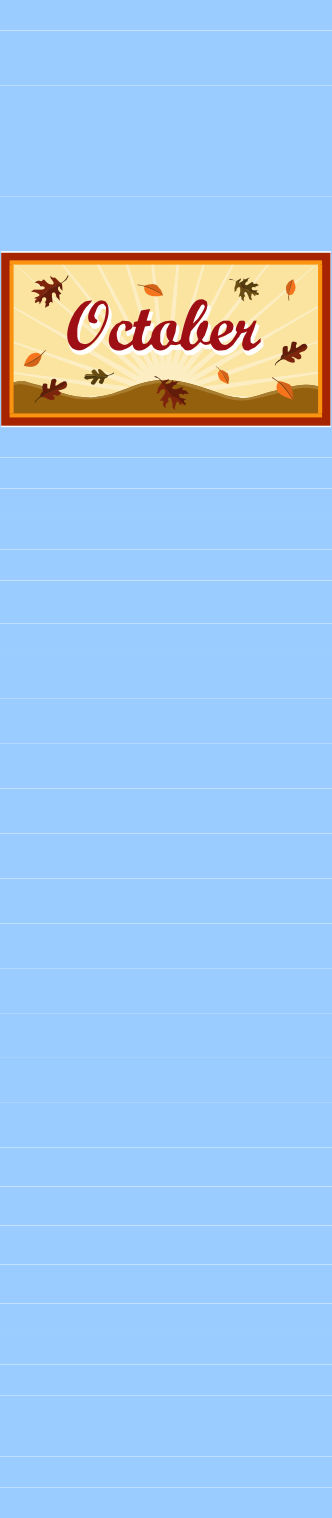 words in later learning, particularly in content areas” (Rasinski et al. 2008).What does morphology instruction look like?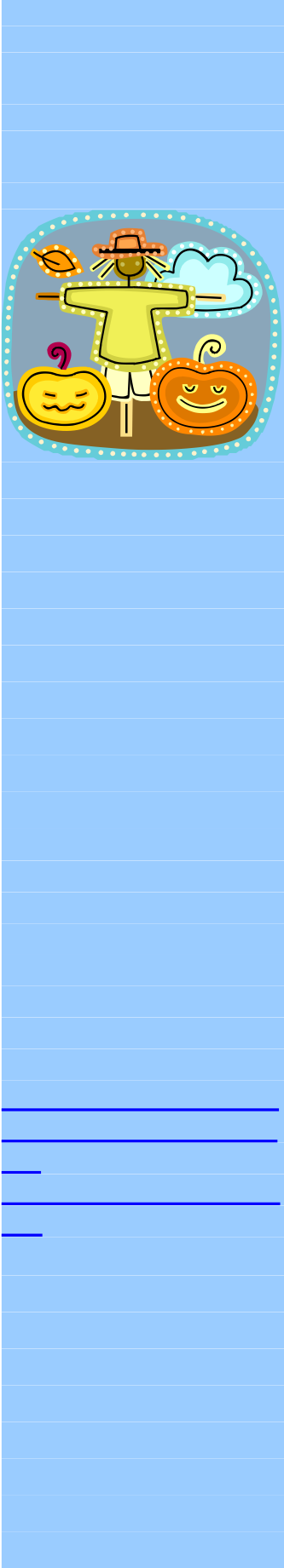 Upcoming Maine Reading FirstEventsThe Maine Reading First Literacy Leaders’ Network (LLN) for the 2009-10 school year is underway! To learn more about the LLN, visit: http://www.maine.gov/e ducation/rf/.materials.h tml or contact: Leeann.Larsen@maine. govBegin with the Root:“Latin and Greek prefixes, roots and suffixes are fairly consistent in their meaning and spelling patterns. Consequently, students can figure out the pronunciation and meaning of many new words by looking at the roots of the word” (Rasinski, et al, 2008). Rasinski, et al, go on to make this analogy for word learning: “Words, like stories, have a structure….In order to understand a story, we often take it apart so we can think and talk about all the things that occur in the beginning, middle, and end of the plot. Likewise, many English words-- and nearly all academic words our student must learn---are made up  of parts. Like the parts of a story, the parts of a word carry  meaning. And that is precisely what a word root (morpheme) is: a part of a word that carries meaning” (2008, p 25-26). They continue explaining by asking us to think about this: “…a word is composed of letters; but letters by themselves, carry only sound, not meaning.Similarly, the phonemes that students learn to recognize in primary grades are associated with letter or letter combinations that produce sounds, but not meaning. In other words, a correctly decoded or pronounced word is understandable only when a student already knows what it means. Thus, a full knowledge of letters and phonemes does not generate growth in vocabulary or word comprehension” (2008, 26).Now, compare a phoneme with a word root (morpheme): “…simply, (morphemes are) word parts that mean something. Unlike the phoneme, the root conveys not only sound but also meaning” (Rasinski, et al, 2008, p.27).By using a “roots approach to vocabulary learning, students discover how to look for meaningful connections between words they already know (like motor) and words they may not know (like motif), as well as with words they may have heard before but only vaguely know (like demotion or motivate). This discovery may also bring them to a deeper understanding of a familiar word. When we teach vocabulary based on root words rather than word lists, we encourage students to search for a word’s meaning from the meaning of its root” (Rasinski et al, 2008 p.28-29). By associating these words with their cognates (from Latin cognatus, which means “born together, related in origin”), students learn that words that contain the same root also share meaning. “For example, a common English root is mot. The root, mot,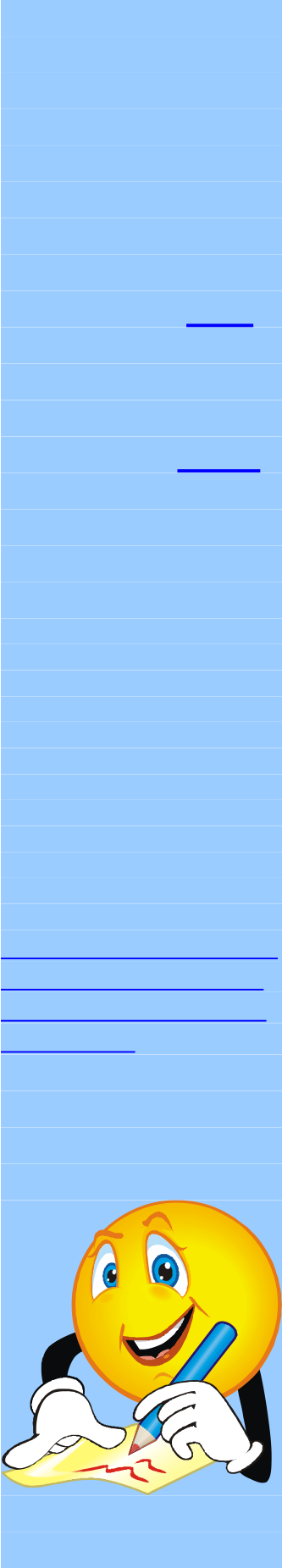 The Maine Department of Education’s Reading First initiative is conducting a series of regional Free professional development opportunities in literacy for every Maine elementary schoolduring October and November 2009.Every Maine elementary school will receive a set of training videos in DVD format, a copy of the study guide, and professional development related to ways in which these resources can be used in their schools. All schools can send two educators to one location; the web-link for registration for this is: http://www.surveymonke y.com/s.aspx?sm=bwqP UutDYZXXiyyf_2f_2f3 G5Q_3d_3dis not a word in itself, but it is more than a phoneme because mot means something. Mot means move. Think about “mot” words: motor, motorcycle, locomotive, motion, commotion, promoted, remote control. Words with a shared root have a shared meaning; they are cognates” (Rasinski et al, 2008, p.27).One simple instructional routine suggested by Rasinski et al is “By drawing a box around or highlighting the root that all these words share (mot), you can give your students a “root awakening!!” (2008, p. 28).Include Prefixes and Suffixes:Simply teaching root words will not be sufficient. Students will, of course, need to understand how all word parts are interrelated and how these parts carry meaning in context.Rasinski, et al (2008), propose a “Divide and Conquer” strategy for primary level students: teach basic roots, and then get students “into words”. They suggest a somewhat “developmental approach by beginning with compound words, progressing to negative prefixes (e.g., un- and in-), adding directional prefixes (e.g. pre- and re-) and moving on to easy suffixes (e.g. –er,-est,-ful,-less,-able,-ible)” (p.64-65).Another way we might think about this is as a hierarchy of morphological skills.	When we are “helping students learn to focus on prefixes and suffixes, they will notice that prefixes and suffixes are always attached to something else in the word” (Rasinski, 2008, p. 64)-- that is the root or base word.	“It provides the word its ‘basic’ meaning; by themselves the prefix and suffix affect meaning but cannot generate a word” (p. 64). Thankfully, in English, the meanings of roots/base words that are “derived from Latin and Greek are usually simple and straightforward (e.g. audi, audit=”hear, listen”; vid, vis = “see”)” (Rasinski et al, 2008, p. 65).So What, Now What?So far we have discussed instruction that focuses on word recognition and word parts. This helps students develop control over their “passive vocabularies” (the words they encounter when reading). We must also help students build “active vocabularies”---learn to produce a word to fit the context for composition—generate vocabulary that communicates a message (e.g. what they want to say, tell, retell or relay). To build “active vocabularies” with primary students, it is suggested teachers use riddles and metaphors to link morphological learning to vocabulary usage. Current vocabulary research also supports getting students using their school vocabularyAttention Attention...Early Language and Literacy Professional Development Training Series Sponsored by MELLI and facilitated by Jean Sullivan;This six part series is educators opportunity to learn current research support practices in literacy development from Birth to age 5.Contact Becky Dyer at becky@mainefamily ylitercy.com orin everyday conversation.Rasinski, et al (p. 70-71) suggest four sound reasons why effective vocabulary instruction should focus on the literal and configurative meanings of word roots:We remove the fear factor from vocabulary.Students learn that by talking about a word in terms of its root, they often have background knowledge they can activate.As students focus on roots they recognize inside new words, they recall words they already know but never thought about as cognates.The “roots approach” to vocabulary instruction mirrors the process which users of language arrive at--an understanding of new ideas and concepts."Morphological knowledge is a wonderful example of the child uncovering ‘what's in a word’, and one of the least exploited aids to fluent comprehension" (Wolf, 2007, p. 130).References:Rasinski, T., N. Padak, R.M. Newton, and E. Newton (2008) Greek & Latin Roots: Keys to Building Vocabulary. CA: Shell Education.Moats, Louisa (2000). Speech to Print: Language essentials for Teachers. Baltimore: Brookes Publishing.Ebbers, Susan (2009) Blog 2 at http://vocablog-plc.blogspot.com207-441-9965 for	 	registration detailsand information.Instructional Tools…..Chart of Prefixes and Suffixes for Teaching Multi-Syllabic WordsThis chart by Ruth Gumm (NFConfernece, 2009) is offered as a tool for teachers when teaching morphological elements.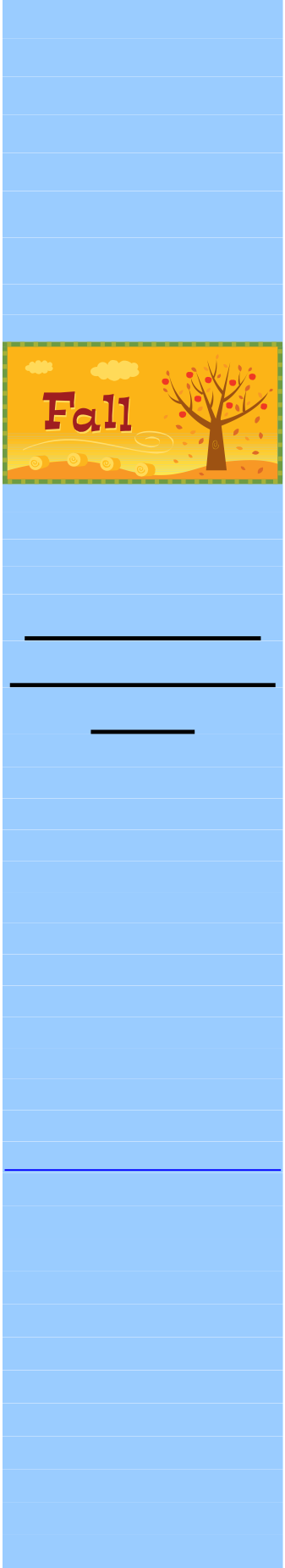 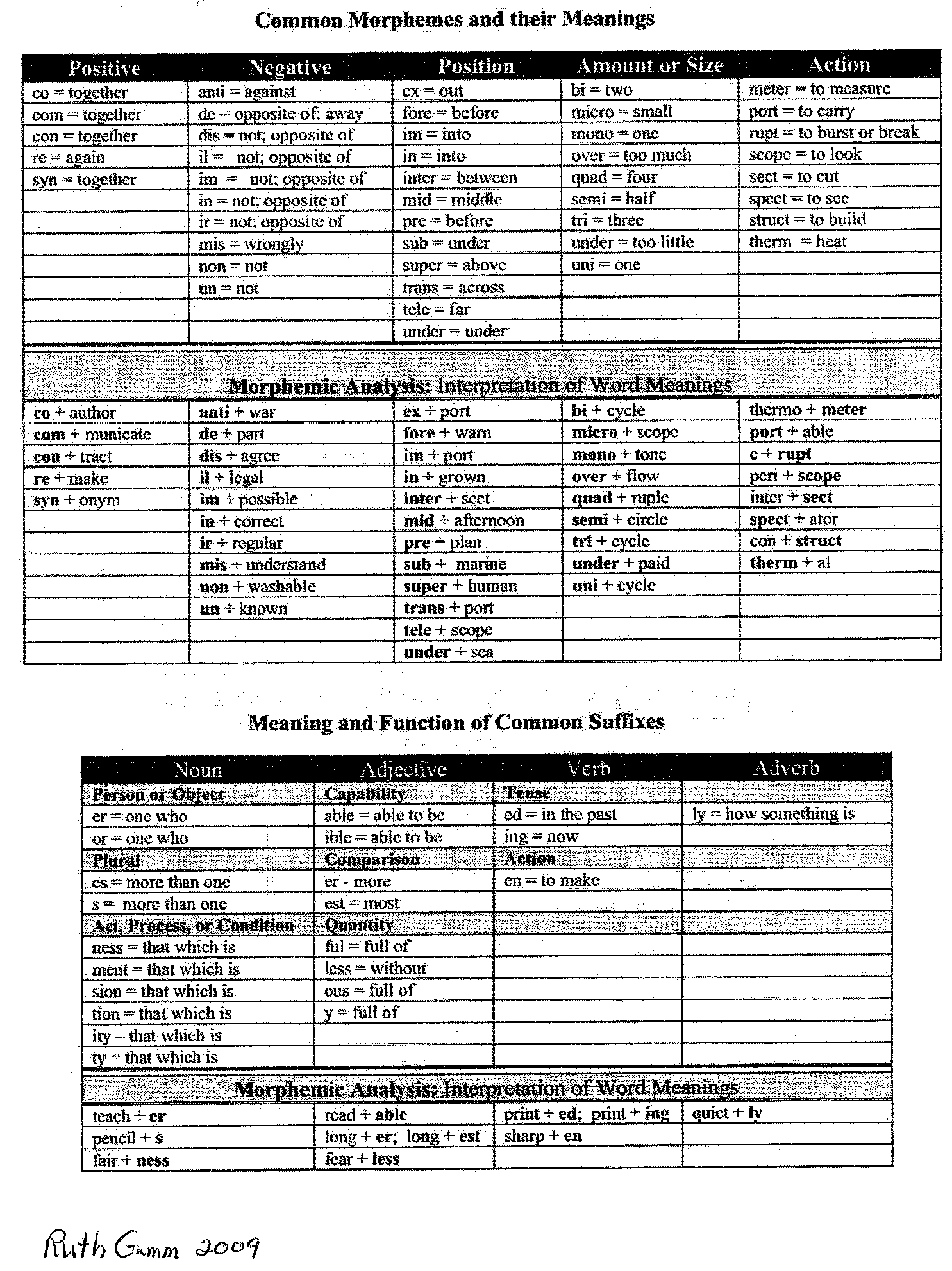 UPCOMING EVENTSUSM 2009-10RTI Workshop SeriesSponsored by the University of Southern Maine’s Professional Development CenterSessions begin September 25, 2009 and continue through June 4 2010More information is available through www.usm.maine.edu/pdcOnline Instructional Resources:Susan Ebbers in her blog (http://vocabularyblog-plc.blogspot.com) suggests additional links for word work:Fact Monsterhttp://www.factmonster.com/Sponsored by Pearson Education 2000-2009, this site has many resource sections for students and ideas for teachers and parents including:  a reference desk, content area topics, and special feature topics, as well as an almanac, dictionary, encyclopedia, and thesaurus.The Free Dictionaryhttp://www.thefreedictionary.comThis free on-line dictionary site is privately owned by Farlex, Inc 2009. In addition to the dictionary, the site includes a word of the day feature, daily word games and activities, a feature article, and other specialty sections.Word SpyAttitude is a little thing that makes aThe Word Lover’s Guide to New Wordshttp://www.wordspy.com/At this site, the reader is able to search newly created words and sources where these “invented” words have recently been used. This site is created by Paul McFedries and Logophilia Limited.big	 	difference.--Winston ChurchillDescription of Instructional Ideas…Vocabulary Instructional RoutineDetermine the Meaning of a Word Using Knowledge of Base Words and AffixesThis instructional routine is from the Florida Center for Reading Research. It requires students to have knowledge of two previously taught instructional routines:  Identify Base Words and Suffixes to Read Multi- Syllabic Words #1 and #2. Like the other routines found on this site, the teacher explains and models the task. Then, the teacher and students practice the task together. Finally, the students practice the task independently.  After teaching the routine, guidance for independent student practice and scaffolding suggestions are given.For explicit instructions on how to use this instructional routine and others, click on the live link below:  http://fcrr.org/assessment/et/routines/pdf/instRoutines_3VBWA.pdf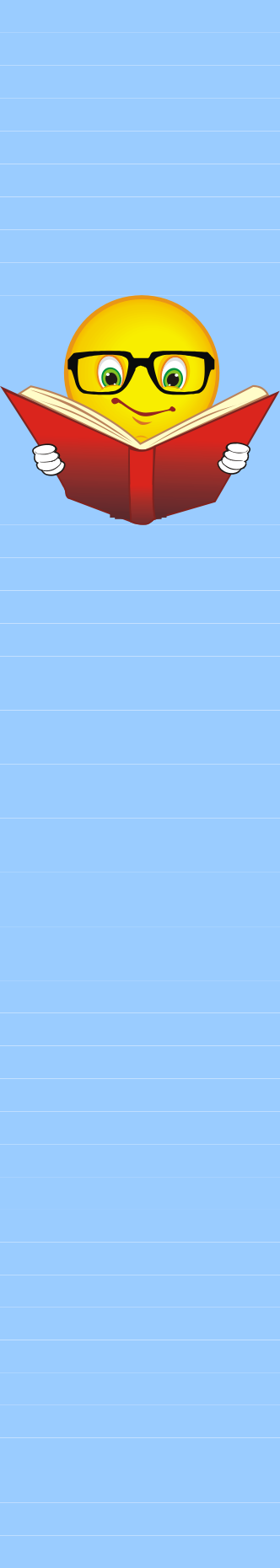 Summary of Professional Texts…Greek and Latin Roots:Keys to Building Vocabularyby Timothy Rasinski, Nancy Padak, Rick M. Newton and Evangeline NewtonA pessimist sees the difficulty in every opportunity; an optimist sees the opportunity in every difficulty.--Winston Churchill“The information in Greek and Latin Roots: Keys to Building Vocabulary (2008) is critical to being a good vocabulary teacher at all grade levels. It is a terrific book that can help classroom teachers, content-area teachers, reading specialists, staff developers, and curriculum coordinators, as they support students in learning how to “divide and conquer” multi-syllabic words.  First, it provides a synopsis of the theory and research that supports teaching multi- syllabic words by dissecting roots (prefixes, bases, and suffixes). Second, the book offers ideas for planning vocabulary instruction, including activities to engage students in actively understanding roots as they become independent word learners. Third, the book includes valuable resources such as extended lists of commonly taught roots and their meanings, professional resources for teachers, websites, dictionaries, and sources for lesson plans. This book is a good choice for a teacher’s study group (from the forward by Karen Bromley, 2008).”Greek and Latin Roots: Keys to Building Vocabulary (2008) by Timothy Rasinski, Nancy Padak, Rick M. Newton and Evangeline Newton is available from Shell Education and the ISBN-13: 978-1-4258-0472-5.Teaching Vocabulary in All Classrooms, (NEW) 4th Edition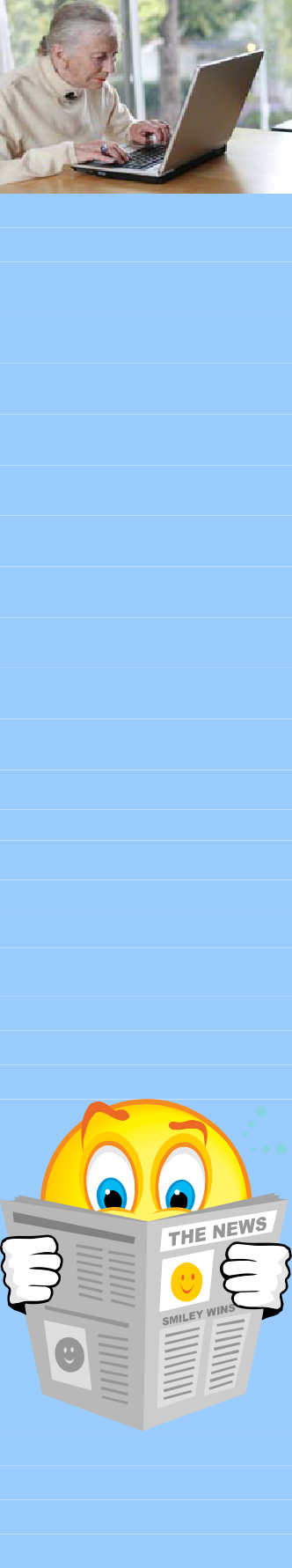 By Camille Blachowicz and P.J. FisherEach chapter in Teaching Vocabulary in all Classrooms (2009) is full of classroom-tested strategies. Topics include content-area vocabulary, integrating reading and writing, learning from context, using reference sources, word play and assessment. Literacy experts Camille Blachowicz and Peter Fisher wrote this book for teachers who have a sense of direction but who want some new, classroom-tested strategies to renew their curriculum. This new edition includes a wealth of new material. It expands its treatment of independent, metacognitive strategies for learning vocabulary, such as using contextual cues and references.Teaching Vocabulary in All Classrooms (2009) by Blachowicz and Fisher will be available from Allyn and Bacon on March 6, 2009 and the ISBN-13 is 978-0135001899.Children’s Literature…ANU GARG, the founder of Wordsmith.org, is also the creator of the A.Word.A.Day e-mail newsletter with more than 600,000 subscribers. Garg is the author of the books: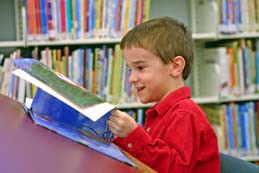 Good judgment comes from experience, and often experience comes from bad judgment.--Rita Mae BrownA Word A Day: A Romp Through Some of the Most Unusual and Intriguing Words in English (2002), available from Willey and Sons: IBSN 13 is 978-0471230328; and Another Word A Day: An All-New  Romp through Some of the Most Unusual and Intriguing Words in  English (2005) is published by Wiley ad Sons and the ISBN 13 is 978- 0471718451.In Anu Garg’s most recent book, The Dord, the Diglot, and an Avocado or Two: The Hidden Lives and Strange Origins of Common  and Not-So-Common Words, he once again provides us with a collection of some of the most interesting stories and fascinating origins behind more than 300 words, names, and terms. This book, published in 2007, is available from Plume Publishers and the ISBN-13: 978-0452288614.Home Connections…Word Building Ideas for ParentsFor many years, word games and word play have been a common activity to engage children during periods of inactivity; such as long car rides or waits in the doctor’s office. With the upcoming holiday season and the possibility of many of families traveling or hosting a house full of relatives, think about including suggestions for “word play” games in your local school newsletter for parents to use as a way to keep kids entertained.Some simple games for long rides:Automatic AlphabetThe object of this game is to name a word for each letter of the alphabet in alphabetical order. This can be played with  individuals, in partners, or as a group. You can also add a time element if you want to make it more exciting. On long car rides, the goal might be to look for objects along the roadside in the order of the alphabet (e.g. A- apple tree, B baseball field, C-Carport, etc).Sign SynonymsIn this game, you try to say a synonym for every road sign you see. For example: STOP-“halt, cease, desist”. You can extend the word play to multiple meanings for STOP, such as “conclude, finish, stay, end, discontinue, block, forbid”. Another example is: YIELD— “concede, give way” with multiple meanings such as “relent, soften,give, create”. See who can come up with the most synonyms. Then use the multiple meanings to “picture” our world if the sign said “forbid” or “block”?Some at home “Word Play”:Either of the games above could be played at home using objects easily seen around the house. Another fun word game is:He who can take advice is sometimes superior to those who give it.--Old Chinese Proverb“I Spy”“I spy with my little eye something that begins with the letter:.” The first to guess the correct object takes the next turn.Additionally, you might send home the web-links to a variety of Student/Parent friendly websites for families to “play with”. A good site to begin with is:http://wordsmith.org .On this site, families can access the Word A Day feature and make it a part of their daily routines as a computer “play” activity.Some other familiar word games to suggest are the old standbys such as “Boggle”, “Scrabble” and “Hangman”. These make great holiday gifts.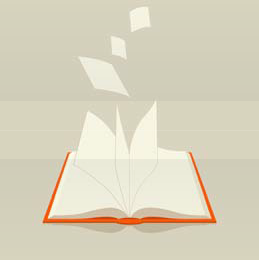 News from Maine Reading First…We want your suggestions!  As you peruse the monthly editions of Literacy Links, you might have topic ideas for the spotlight, instructional strategy, children’s literature, professional text, or web site resource sections.  We’d love to hear your suggestions. Please email them to: geecon@fairpoint.net.Check it out…One Look Dictionary Searchhttp://onelook.comThis is an online dictionary that allows the learner to search by word or phrase, definition, find translations and browse other dictionaries.  Advanced help is provided through wildcard and reverse dictionary searches: related concepts, category, clarifying questions and crossword puzzle clues. This site can be used to generate root word lists/word families.Newsletter ArchivesEarlier editions of Literacy Links available on the Maine Reading First website at http://www.maine.gov/education/rf/homepage.htm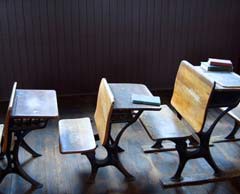 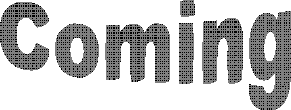 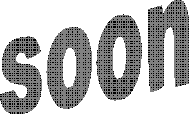 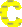 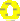 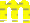 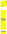 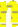 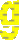 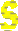 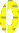 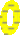 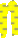 SNEAK PREVIEWIN 2010 Literacy Links—Instructional RoutinesOral LanguageStrategies for non-fiction comprehensionEdition	Spotlight TopicMarch, 2005	Maine Reading FirstApril, 2005	Maine Reading First CourseMay, 2005	Reading FluencyJune, 2005	VocabularySeptember, 2005	Phonemic AwarenessOctober, 2005	PhonicsNovember, 2005	Comprehension December, 2005/January,2006	DIBELS February, 2006	Literacy CentersMarch, 2006	Interactive Read AloudApril, 2006	NonfictionMay, 2006	Word WallsJune, 2006	Classroom DesignSeptember, 2006	Shared ReadingOctober, 2006	AutomaticityNovember, 2006		Using Assessment to Guide InstructionDecember, 2006	Deepening ComprehensionJanuary, 2007		Selecting Quality Children’s Books (part 1)February, 2007	Selecting Quality Children’s Books (part 2)March, 2007	Making Instruction ExplicitApril, 2007	Motivation and EngagementMay-June 2007	Grouping for InstructionSeptember 2007	Making Instruction SystematicOctober, 2007	Pacing InstructionNovember, 2007	Managed Independent PracticeDecember, 2007		A Deeper Look at Phonemic AwarenessJanuary, 2008	Phonics at the K-2 Grade SpanFebruary, 2008	Phonics and Word Work Grades 3-5March, 2008	Vocabulary RevisitedApril, 2008		A Deeper Look at Vocabulary InstructionMay-June 2008	Fluency RevisitedAugust 2008	Fluency AssessmentSeptember-October 2008		The Revised Maine Learning Results English Language Arts StandardsNovember 2008	Comprehending ComprehensionDecember 2008	Comprehension StrategiesJanuary 2009	Response to Intervention (RTI)February 2009	Multiple Tiers of InterventionMarch 2009		Universal Screening and Progress Monitoring for RTI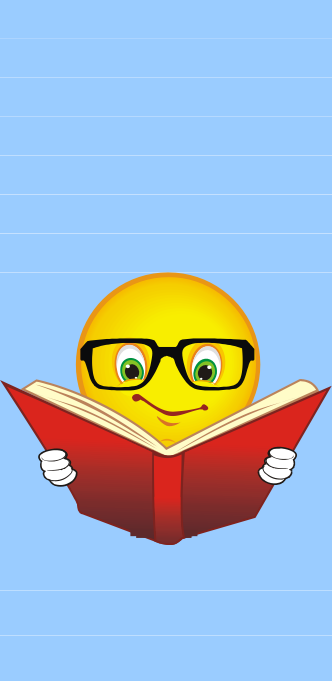 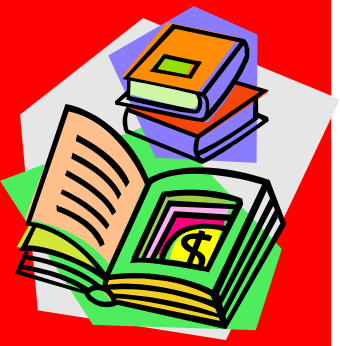 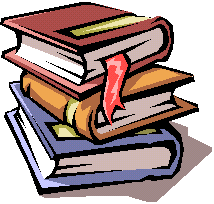 Literacy LinksOctober, 2009Volume 6, Number 3Monthly E-Newsletter of Maine Reading First“Focusing vocabulary instruction on acquiring root words is an effective way to address the large number of words that students must learn each year.”--Biemiller & Slonim (2001)The previous editions of literacy Links dealt with Vocabulary Development and Vocabulary Instruction. This issue will extend that understanding and focus on a specific aspect of vocabulary: morphology.Spotlight on…MorphologyWhen does phonics instruction merge with vocabulary instruction? When learning to read and write, students’ progress through the hierarchy of phonics skills that build strong foundations for decodingand constructing understanding of connected text.  As students become more sophisticated readers, they need more advanced decoding and encoding strategies that focus on word structure (i.e. roots, prefixes, and suffixes).	This knowledge provides students a strategy for segmenting multi-syllabic words into decodable parts for determining the meaning of the word (Henry, 1997). Additionally, most students do not discover the powerful relationships between spelling and vocabulary on their own (Bear, et al 1996). Therefore, direct instruction in word structure (morphology) provides another powerful instructional tool for building vocabulary.Why is it important to study morphology?Teaching and learning key morphological principles will expand students’ understanding and usage of vocabulary exponentially. Here  is why: 90 percent of English words with more than one syllable are Latin based and the remaining 10 percent are Greek based. Knowing a single root can help us understand 5-20 related English words. It is clear that knowing how to unlock the meaning of new words is an important lifelong skill (growth construct). “Understanding how words work shows us how to think about words in new ways, and how to connect this deeper understanding to what we already know. Only those students who have mastered the conceptual vocabulary at a lower level are well equipped to unlock the meanings of academicApril 2009Collaborative Problem-Solving for RTIMay-June 2009Purposeful Text SelectionAugust 2009Vocabulary DevelopmentSeptember 2009Vocabulary InstructionFor additional information about any of the items in this newsletter or to sign up to receive this e-newsletter, please email Leeann.Larsen@maine.govClick here to view the Maine Reading First website  http://www.maine.gov/education/rf/homepage.htmThe professional development opportunities and materials are listed in Literacy Links for informational purposes only and are not necessarily endorsed by theMaine Department of Education’s Maine Reading First Initiative.For additional information about any of the items in this newsletter or to sign up to receive this e-newsletter, please email Leeann.Larsen@maine.govClick here to view the Maine Reading First website  http://www.maine.gov/education/rf/homepage.htmThe professional development opportunities and materials are listed in Literacy Links for informational purposes only and are not necessarily endorsed by theMaine Department of Education’s Maine Reading First Initiative.For additional information about any of the items in this newsletter or to sign up to receive this e-newsletter, please email Leeann.Larsen@maine.govClick here to view the Maine Reading First website  http://www.maine.gov/education/rf/homepage.htmThe professional development opportunities and materials are listed in Literacy Links for informational purposes only and are not necessarily endorsed by theMaine Department of Education’s Maine Reading First Initiative.For additional information about any of the items in this newsletter or to sign up to receive this e-newsletter, please email Leeann.Larsen@maine.govClick here to view the Maine Reading First website  http://www.maine.gov/education/rf/homepage.htmThe professional development opportunities and materials are listed in Literacy Links for informational purposes only and are not necessarily endorsed by theMaine Department of Education’s Maine Reading First Initiative.